___________________________ _____    _______ ____________________________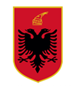 R E P U B L I K A   E   S H Q I P Ë R I S ËBASHKIA   DURRËSKËSHILLI BASHKIAK										Datë 12.01.2023NJOFTIM Shtesë në rendin e ditës të mbledhjes jashtë radheNë mbështetje të nenit 57 pika 2/c të Ligjit nr. 139/2015, datë 17.12.2015 “Për Vetëqeverisjen Vendore”, i ndryshuar, të nenit 50 të Rregullores së Funksionimit të Këshillit Bashkiak Durrës, Këshilli Bashkiak Durrës,NJOFTON:NË RENDIN E DITËS SË MBLEDHJES SË KËSHILLIT BASHKIAK, QË DO TË MBAHET NË SALLËN E KËSHILLIT BASHKIAK, DITËN E PREMTE, DATA 13.01.2023, ORA 18:00, ME KËRKESË TË BASHKISË DURRËS KA SHTESË, SI MË POSHTË:Komisionet, që do të shqyrtojnë projektvendimin do të jenë:Në mbështetje të nenit 33, neni 34/1, neni 77 /8, të Rregullores së Funksionimit të Këshillit Bashkiak Durrës, anëtarët e Komisioneve të Këshillit Bashkiak pasi shqyrtojnë me njëri tjetrin projektvendimin përkatës, dërgojnë me email propozimin e tyre (RAPORTIN) mbi projektvendimin, sipas grafikut të mëposhtëm. Datë  13.01.2023SEKRETARE  KËSHILLIT BASHKIAK  DURRËSDorina MiljaPika 2Shqyrtim dhe miratim i projektvendimitPËR MIRATIMIN E LISTËS SË PËRFITUESVE NGA PROGRAMI I RINDËRTIMIT NË NJËSITË ADMINISTRATIVE NR. 2, RRASHBULL, ISHËM, BASHKIA DURRËS,  QË DO TË PËRFITOJNË NGA PROGRAMI I PROCESIT TË RINDËRTIMIT PËR BANESAT INDIVIDUALE TË DËMTUARA  NGA FATKEQËSIA NATYRORE E TËRMETIT TË DATËS 26 NËNTOR 2019Pika 3Shqyrtim dhe miratim i projektvendimitPËR MIRATIMIN E LISTËS SË TREMBËDHJETË TË 11 SUBJEKTEVE PËRFITUESE, TË CILËT DO TË PËRFITOJNË MASËN E GRANTIT TË RINDËRTIMIT TË BANESAVE INDIVIDUALE TË DËMTUARA NGA TËRMETI I DATËS 26 NËNTOR 2019, SIPAS PROJEKTIT MODELPika 4Shqyrtim dhe miratim i projektvendimitPËR NDRYSHIMIN E VENDIMIT TË KËSHILLIT BASHKIAK NR.155, DATË 22.12.2022 “PËR MIRATIMIN E LISTËS SË PËRFITUESVE NGA PROGRAMI I RINDËRTIMIT NË NJËSITË ADMINISTRATIVE NR. 1,4,5, RRASHBULL, SUKTH, KATUND I RI, BASHKIA DURRËS, QË DO TË PËRFITOJNË NGA PROGRAMI I PROCESIT TË RINDËRTIMIT PËR BANESAT INDIVIDUALE TË DËMTUARA NGA FATKEQËSIA NATYRORE E TËRMETIT TË DATËS 26 NËNTOR 2019”Pika 5Shqyrtim dhe miratim i projektvendimitPËR MIRATIMIN E LISTËS SË PËRFITUESVE NGA PROGRAMI I PROÇESIT TË RINDËRTIMIT NË NJËSINË ADMINISTRATIVE ISHËM, RRUGA "5 PRILL", PALLATI NR.15, I DËMTUAR  NGA FATKEQËSIA NATYRORE E TËRMETIT TË DATËS 26 NËNTOR 2019, QË DO TË SISTEMOHEN NË ZONËN E RE PËR ZHVILLIM LALËZ, NJËSIA ADMINISTRATIVE ISHËMPika 6Shqyrtim dhe miratim i projektvendimitPËR MIRATIMIN E DISA SHTESAVE NË VENDIMIN E KËSHILLIT BASHKIAK NR. 35, DATË 09.05.2022, PËRSA I PËRKET  LISTËS SË PËRFITUESVE NGA PROGRAMI I PROÇESIT TË RINDËRTIMIT NË NJËSINË ADMINISTRATIVE NR.4, PALLATI NR.344, RRUGA “ALEKSANDËR GOGA”, I DËMTUARA NGA FATKEQËSIA  NATYRORE E TËRMETIT TË DATËS 26 NËNTOR 2019Pika 7Shqyrtim dhe miratim i projektvendimitPËR MIRATIMIN E DISA SHTESAVE NË VENDIMIN E KËSHILLIT BASHKIAK NR. 34, DATË 09.05.2022, PËRSA I PËRKET  LISTËS SË PËRFITUESVE NGA PROGRAMI I PROÇESIT TË RINDËRTIMIT NË NJËSINË ADMINISTRATIVE NR.4, PALLATIN NR.122, RRUGA “ALEKSANDËR GOGA”, I DËMTUARA NGA FATKEQËSIA  NATYRORE E TËRMETIT TË DATËS 26 NËNTOR 2019Pika 8Shqyrtim dhe miratim i projektvendimitPËR MIRATIMIN E DISA SHTESAVE NË ANEKSIN 1 BASHKËLIDHUR VENDIMIT TË KËSHILLIT BASHKIAK NR. 49, DATË 31.05.2022, PËRSA I PËRKET  LISTËS SË PËRFITUESVE NGA PROGRAMI I PROÇESIT TË RINDËRTIMIT NË NJËSINË ADMINISTRATIVE NR.2, PALLATIN NR.21, RRUGA “ISUF MOLLA”, I DËMTUAR NGA FATKEQËSIA NATYRORE E TËRMETIT TË DATËS 26 NËNTOR 2019Pika 9Shqyrtim dhe miratim i projektvendimitPËR MIRATIMIN E DISA SHTESAVE NË VENDIMIN E KËSHILLIT BASHKIAK NR. 37, DATË 09.05.2022, PËRSA I PËRKET  LISTËS SË PËRFITUESVE NGA PROGRAMI I PROÇESIT TË RINDËRTIMIT NË NJËSINË ADMINISTRATIVE NR.3,  PALLATIN NR.32, RRUGA “HYSEN KËRTUSHA, I DËMTUAR NGA FATKEQËSIA NATYRORE E TËRMETIT TË DATËS 26 NËNTOR 2019Pika 10Shqyrtim dhe miratim i projektvendimitPËR MIRATIMIN E LISTËS SË PESTË PARAPRAKE TË 4 FAMILJEVE, QË KANË HUMBUR SHTËPITË INDIVIDUALE SI PASOJË E SHEMBJES NGA TËRMETI I DATËS 26 NËNTOR 2019, TË CILËT DO TË PËRFITOJNË NGA PROGRAMI I ZHVILLIMIT TË ZONAVE TË REJA Nr.Komisionet që shqyrtojnë projektvendimetProjektvendimepikat e rendit të ditësVendi i mbajtjes së mbledhjesOraKomisioni i Rregullores, Çështjeve Juridike2, 3, 4, 5, 6, 7, 8, 9, 10Zyra e Sekretariatit ose me mjete të komunikimit elektronik11.00Komisioni i Strehimit dhe Shërbimeve Publike2, 3, 4, 5, 6, 7, 8, 9, 10Zyra e Sekretariatit ose me mjete të komunikimit elektronik11.30Komisioni i Zhvillimit Urban dhe Përdorimi Tokës2, 3, 4, 5, 6, 7, 8, 9, 10Zyra e Sekretariatit ose me mjete të komunikimit elektronik11.30